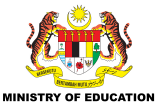 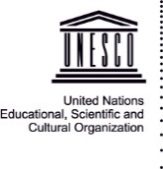 3rd UNESCO-APEID Meeting on Entrepreneurship EducationEntrepreneurship Education for Global Prosperity10-12 December 2013Royale Chulan Hotel, Kuala Lumpur, MalaysiaCo-organized byUNESCO Asia and Pacific Regional Bureau for Education, Bangkok, ThailandMinistry of Education, MalaysiaREGISTRATION FORMFirst name: 	Last name: 	Sex:        Male      FemaleJob Title: 	School/Institution/Organization: 	Mailing Address: 	City: ……………………..	Post Code:	Country: 	Phone (office): 	Phone (mobile): 	Fax: 	E-mail: 	Website: 	Submit application form to UNESCO Bangkok at the address below by 1 November 2013.Ms. Lay-Cheng TanAPEID, UNESCO, 920 Sukhumvit Road, Prakanong, Bangkok 10110, ThailandTel: (+66) 2 3910577 ext 211; Fax: (+66) 2 391 0866; Email: lc.tan@unesco.org